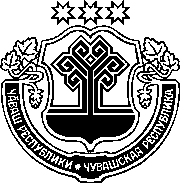 ЗАКОНЧУВАШСКОЙ РЕСПУБЛИКИО ВНЕСЕНИИ ИЗМЕНЕНИЙ В ЗАКОН ЧУВАШСКОЙ РЕСПУБЛИКИ "О РЕГУЛИРОВАНИИ БЮДЖЕТНЫХ ПРАВООТНОШЕНИЙ В ЧУВАШСКОЙ РЕСПУБЛИКЕ"ПринятГосударственным СоветомЧувашской Республики9 июля 2020 годаСтатья 1Внести в Закон Чувашской Республики от 23 июля 2001 года № 36 "О регулировании бюджетных правоотношений в Чувашской Республике" (Ведомости Государственного Совета Чувашской Республики, 2001, № 43; 2003, № 54; 2005, № 64; 2006, № 68, 71, 72; 2007, № 74; 2008, № 76; 2009, № 80, 82; 2010, № 85, 87; 2011, № 89, 91; 2012, № 92 (том I), 93, 95; Собрание законодательства Чувашской Республики, 2012, № 11, 12; 2013, № 6, 7, 10; 2014, № 5, 11, 12; 2015, № 6, 10, 12; 2016, № 6, 10; 2017, № 2, 9; газета "Республика", 2017, 6 декабря; 2018, 4 апреля, 26 сентября, 24 октября; 2019, 15 мая, 5 июня, 5 декабря; 2020, 3 июня) следующие изменения:абзац восьмой пункта 4 статьи 15 после слов "о республиканском бюджете Чувашской Республики на текущий финансовый год и плановый период" дополнить словами "и (или) сводной бюджетной росписью республиканского бюджета Чувашской Республики на текущий финансовый год 
и плановый период"; статью 17 дополнить абзацем следующего содержания:"Предоставление местным бюджетам из республиканского бюджета Чувашской Республики иных межбюджетных трансфертов осуществляется на основании соглашения, заключаемого главным распорядителем средств республиканского бюджета Чувашской Республики и органом местного самоуправления в соответствии с типовой формой соглашения, утвержденной Министерством финансов Чувашской Республики.";в пункте 1 статьи 272:а) дополнить новым абзацем вторым следующего содержания:"Порядок принятия решений о предоставлении бюджетных инвестиций юридическим лицам, не являющимся государственными учреждениями 
Чувашской Республики и государственными унитарными предприятиями Чувашской Республики, из республиканского бюджета Чувашской Республики устанавливается Кабинетом Министров Чувашской Республики.";б) абзац второй считать абзацем третьим и в нем слова "за счет средств республиканского" заменить словами "из республиканского", слова "в определяемом им порядке" исключить;в) абзац третий считать абзацем четвертым;4) в абзаце первом пункта 1 статьи 312 слово "трех" заменить словом "пяти";5) дополнить статьей 321 следующего содержания:"Статья 321.	Предельный объем заимствований Чувашской Республики 1. Под предельным объемом заимствований Чувашской Республики на соответствующий финансовый год понимается совокупный объем привлечения средств в республиканский бюджет Чувашской Республики по программам государственных внутренних и внешних заимствований Чувашской Республики на соответствующий финансовый год.2. Объемы привлечения средств в республиканский бюджет Чувашской Республики устанавливаются программами государственных внутренних и внешних заимствований Чувашской Республики на очередной финансовый год и плановый период, и общая сумма привлечения средств 
в соответствующем финансовом году не должна превышать общую сумму средств, направляемых на финансирование дефицита республиканского бюджета Чувашской Республики, и объемов погашения долговых обязательств Чувашской Республики, утвержденных на соответствующий финансовый год законом Чувашской Республики о республиканском бюджете Чувашской Республики, с учетом положений статей 103 и 104 Бюджетного кодекса Российской Федерации.3. В случае, если общая сумма заимствований Чувашской Республики 
в отчетном финансовом году превысила общую сумму средств, направленных на финансирование дефицита республиканского бюджета Чувашской Республики, и объемов погашения долговых обязательств Чувашской Республики по итогам отчетного финансового года, образовавшиеся на 1 января 
текущего года остатки средств республиканского бюджета Чувашской Республики в сумме указанного превышения должны быть направлены на цели, предусмотренные пунктом 3 статьи 95 Бюджетного кодекса Российской Федерации, с сокращением предельного объема заимствований на текущий 
финансовый год.";6) дополнить статьей 341-1 следующего содержания:"Статья 341-1.	Реструктуризация государственного долга Чувашской Республики 1. Под реструктуризацией государственного долга Чувашской Республики понимается основанное на соглашении изменение условий исполнения обязательств (погашения задолженности), связанное с предоставлением отсрочек, рассрочек исполнения обязательств, изменением объемов и (или) сроков уплаты процентов и (или) иных платежей, предусмотренных действующими договорами (соглашениями) и иными документами, из которых вытекают указанные обязательства.2. Реструктуризация государственного долга Чувашской Республики может быть осуществлена с частичным списанием (сокращением) суммы основного долга.";7) пункт 7 статьи 35 изложить в следующей редакции:"7. Кабинет Министров Чувашской Республики вправе на основании закона Чувашской Республики о республиканском бюджете Чувашской Республики привлекать агентов по вопросам предоставления и исполнения государственных гарантий Чувашской Республики, в том числе анализа финансового состояния принципалов, их поручителей (гарантов), ведения аналитического учета обязательств принципалов, их поручителей (гарантов) и иных лиц, возникающих в связи с предоставлением и исполнением государственных гарантий Чувашской Республики, взыскания задолженности указанных лиц.";8) в пункте 2 статьи 36 слова "с законом Чувашской Республики" заменить словами "с настоящим Законом";9) дополнить статьей 361-1 следующего содержания: "Статья 361-1.	Ответственность по долговым обязательствам Чувашской РеспубликиЧувашская Республика не несет ответственности по долговым обязательствам Российской Федерации, иных субъектов Российской Федерации и муниципальных образований, если указанные обязательства не были гарантированы Чувашской Республикой.";10) в статье 43:а) абзац тридцать пятый признать утратившим силу;б) в абзаце тридцать седьмом слова ", а также местных бюджетов 
в случае заключения соответствующих бюджетных соглашений" исключить;в) абзацы тридцать восьмой и тридцать девятый изложить в следующей редакции:"ведет учет операций по исполнению республиканского бюджета Чувашской Республики;осуществляет открытие и ведение лицевых счетов в установленном им порядке в соответствии с общими требованиями, установленными Федеральным казначейством;";г) абзац сорок седьмой признать утратившим силу;д) в абзаце пятьдесят восьмом слова "проведение кассовых выплат" заменить словом "перечисление";е) в абзаце шестьдесят первом слова "настоящей статьей" заменить словами "настоящим Законом";11) в абзаце тринадцатом пункта 3 статьи 48 слово "предельный" исключить;12) в абзаце седьмом пункта 2 статьи 53 слово "предельный" исключить;13) статью 62 признать утратившей силу;14) в пункте 3 статьи 64:а) в абзаце восьмом слова "безвозмездных поступлений" заменить словами "имеющих целевое назначение безвозмездных поступлений", слова "указанных межбюджетных трансфертов" заменить словами "указанных средств";б) дополнить новым абзацем одиннадцатым следующего содержания:"в случае увеличения бюджетных ассигнований текущего финансового года на предоставление субсидий юридическим лицам, предоставление которых в отчетном финансовом году осуществлялось в пределах средств, необходимых для оплаты денежных обязательств получателей субсидий, источником финансового обеспечения которых являлись такие субсидии, в объеме, не превышающем остатка не использованных на начало текущего финансового года бюджетных ассигнований на предоставление субсидий в соответствии с требованиями, установленными Бюджетным кодексом Российской Федерации;";в) абзацы одиннадцатый–пятнадцатый считать соответственно абзацами двенадцатым–шестнадцатым;15) в статье 641:а) в пункте 1:в абзаце первом слова "кассовых поступлений" заменить словом "поступлений", слова "кассовых выплат" заменить словом "перечислений", дополнить словами "в целях определения прогнозного состояния единого счета республиканского бюджета Чувашской Республики, включая временный кассовый разрыв и объем временно свободных средств";абзац второй признать утратившим силу;б) в абзаце втором пункта 2 слова "кассовых выплат" заменить словом "перечислений";16) в статье 643:а) пункт 3 дополнить абзацем следующего содержания:"Получатель средств республиканского бюджета Чувашской Республики принимает новые бюджетные обязательства в объеме, не превышающем разницы между доведенными до него соответствующими лимитами бюджетных обязательств и принятыми, но неисполненными бюджетными обязательствами.";б) в пункте 4 слова "платежными и" заменить словами "распоряжениями о совершении казначейских платежей (далее – распоряжения) и", слова "платежными документами" заменить словом "распоряжениями";в) в абзаце шестом пункта 5 слова "платежном документе" заменить словом "распоряжении";г) в пункте 6 слова "платежных документов" заменить словом "распоряжений";17) статью 72 изложить в следующей редакции:"Статья 72. Лицевые счетаОткрытие и ведение лицевых счетов в Министерстве финансов Чувашской Республики осуществляются в порядке, установленном Министерством финансов Чувашской Республики в соответствии с общими требованиями, установленными Федеральным казначейством.";18) статью 771 признать утратившей силу.Статья 21. Настоящий Закон вступает в силу со дня его официального опубликования, за исключением положений, для которых настоящей статьей установлен иной срок вступления их в силу.2. Пункт 3, абзац пятый пункта 5, пункты 10, 13–15, подпункты "б"–"г" пункта 16, пункты 17 и 18 статьи 1 настоящего Закона вступают в силу 
с 1 января 2021 года.г. Чебоксары14 июля 2020 года№ 55Временно исполняющийобязанности ГлавыЧувашской РеспубликиО. Николаев